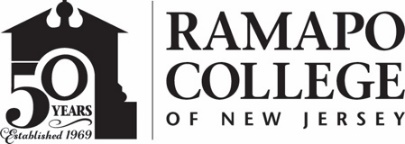 RAMAPO COLLEGE OF NEW JERSEYOffice of Marketing and CommunicationsPress ReleaseJune 8, 2020Contact: Angela Daidone		   	201-684-7477news@ramapo.eduRamapo College announces 3+1 and 2+2 academic programs with Passaic County Community CollegeInnovative plan provides more affordable path to a bachelor’s degreeMAHWAH, N.J. -- Ramapo College of New Jersey has announced a partnership with Passaic County Community College, Ramapo@PCCC, that enables Associate in Arts and Associate in Science degree holders of selected programs to continue their education toward a bachelor’s degree from Ramapo while attending classes on the PCCC campus.The innovative 3+1 programs are for graduates of and current students enrolled in Humanities, Criminal Justice and Psychology who wish to attain a bachelor’s degree in Ramapo’s Liberal Studies, Social Science or Psychology programs. Students with an associate’s degree would take their third year of Ramapo’s bachelor curriculum at PCCC and complete the fourth year of coursework on Ramapo’s Mahwah campus. Current students have to successfully complete their associate’s degree, then follow the same procedure.The 2+2 program will provide graduates and students with a path to a bachelor’s degree from Ramapo College’s nationally accredited Social Work program. The third and fourth years of Ramapo’s BSW degree curriculum will be held at PCCC and taught by Ramapo College Social Work faculty.All students will have to maintain at least a 2.5 grade point average and be in good standing to be eligible for both the 3+1 and 2+2 programs.“At Ramapo, we recognize that these are complicated times, so we have partnered with PCCC to provide uncomplicated opportunities for New Jersey residents,” said Ramapo President Peter P. Mercer. “Our partnership with PCCC capitalizes on the respective strengths and resources of our two colleges. Through these agreements we are able to provide greater and more seamless access to affordable, high quality post-secondary education for New Jersey residents.”“PCCC is pleased to enter into this innovative partnership with Ramapo College,” says Dr. Steven Rose, president of PCCC. “This will provide PCCC students, as well as graduates from other community colleges, a more affordable and convenient opportunity to earn a bachelor’s degree while remaining close to home and enjoying full access to PCCC’s support services. PCCC students will enjoy the added benefit of continuing their education in the familiar PCCC environment.”Among the advantages of the 3+1 and 2+2 programs are cost savings, familiarity of the PCCC environment with full access to PCCC support services, and guaranteed admission to Ramapo with full credit upon completion of coursework.For more information about this partnership and for virtual information sessions, visit pccc.edu/ramapo/						###Ramapo College of New Jersey is the state’s premier public liberal arts college and is committed to academic excellence through interdisciplinary and experiential learning, and international and intercultural understanding. The College is ranked #1 among New Jersey public institutions by College Choice, and is recognized as a top college by U.S. News & World Report, Kiplinger’s, Princeton Review and Money magazine, among others. Ramapo College is also distinguished as a Career Development College of Distinction by CollegesofDistinction.com, boasts the best campus housing in New Jersey on Niche.com, and is designated a “Military Friendly College” in Victoria Media’s Guide to Military Friendly Schools.Established in 1969, Ramapo College offers bachelor’s degrees in the arts, business, data science, humanities, social sciences and the sciences, as well as in professional studies, which include business, education, nursing and social work. In addition, the College offers courses leading to teacher certification at the elementary and secondary levels, and offers graduate programs leading to master’s degrees in Accounting, Business Administration, Data Science, Educational Technology, Educational Leadership, Nursing, Social Work and Special Education. 